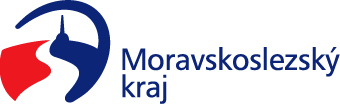 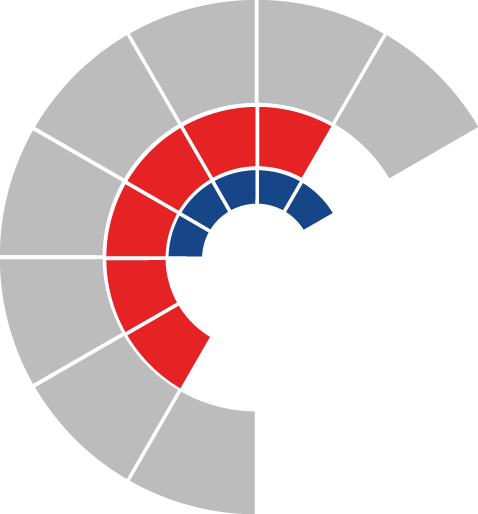 						Výbor pro dopravu zastupitelstva kraje 										 Výpis z usneseníČíslo jednání:	VD2		Datum konání:	3.3.2021Číslo usnesení: 2/16Výbor pro dopravu zastupitelstva krajebere na vědomížádost obchodní společnosti Letiště Ostrava, a.s. o poskytnutí dotace na pořízení technických prostředků sloužících k ochraně civilního letectví před protiprávními činy, dle přílohy č. 1 předloženého materiáludoporučujezastupitelstvu kraje rozhodnout poskytnout účelovou investiční dotaci z rozpočtu kraje obchodní společnosti Letiště Ostrava, a.s., IČO 26827719, na projekt „Pořízení technických prostředků sloužících k ochraně civilního letectví před protiprávními činy“, v maximální výši 15 % celkových uznatelných nákladů, maximálně však ve výši 3.288.000 Kč, s časovou použitelností od 1. 10. 2020 do 31. 12. 2021, dle předloženého materiálu a s tímto subjektem uzavřít smlouvu o poskytnutí dotace, dle přílohy č. 2 předloženého materiáluZa správnost vyhotovení:Ing. Natálie Kapcalová, v.r.V Ostravě dne 3.3.2021Ing. Vladimír Návrat, v.r.předseda výboru pro dopravu